Министерство образования и науки Российской ФедерацииМуромский институт (филиал)федерального государственного бюджетного образовательного учреждения высшего образования«Владимирский государственный университетимени Александра Григорьевича и Николая Григорьевича Столетовых»(МИ ВлГУ)Отделение среднего профессионального образования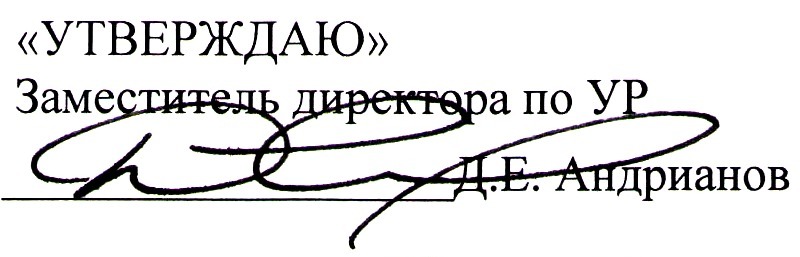 «   14  »       09       2017 г.Рабочая программа дисциплиныАлгебра и геометриядля специальности 09.02.03 Программирование в компьютерных системахМуром, 2017 г.Рабочая программа учебной дисциплины разработана на основе Федерального государственного образовательного стандарта (далее - ФГОС) по специальности среднего профессионального образования (далее - СПО) 09.02.03 Программирование в компьютерных системах №804 от 28 июля 2014 года.Кафедра-разработчик: физики и прикладной математики.Рабочую программу составил: к.т.н, доцент Ростокина Е.А.Рабочая программа рассмотрена и одобрена на заседании кафедры ФПМ.СОДЕРЖАНИЕ1. ПАСПОРТ РАБОЧЕЙ ПРОГРАММЫ УЧЕБНОЙ ДИСЦИПЛИНЫ 	2. СТРУКТУРА И СОДЕРЖАНИЕ УЧЕБНОЙ ДИСЦИПЛИНЫ 	3. УСЛОВИЯ РЕАЛИЗАЦИИ УЧЕБНОЙ ДИСЦИПЛИНЫ 	4. КОНТРОЛЬ И ОЦЕНКА РЕЗУЛЬТАТОВ ОСВОЕНИЯ 	1. ПАСПОРТ РАБОЧЕЙ ПРОГРАММЫ УЧЕБНОЙ ДИСЦИПЛИНЫ Алгебра и геометрия1.1. Область применения рабочей программыРабочая программа учебной дисциплины является частью программы подготовки специалистов среднего звена в соответствии с ФГОС по специальности 09.02.03 Программирование в компьютерных системах.Рабочая программа учебной дисциплины может быть использована в дополнительном профессиональном образовании, для получения дополнительных компетенций, умений и знаний, необходимых для обеспечения конкурентоспособности выпускника на рынке труда и продолжения образования по специальности.1.2. Место учебной дисциплины в структуре программы подготовки специалистов среднего звена:Учебная дисциплина  "Алгебра и геометрия" относится к математическому и общему естественнонаучному  циклу.1.3. Цели и задачи учебной дисциплины - требования к результатам освоения учебной дисциплины:Цель рабочей программы учебной дисциплины «Алгебра и геометрия» помочь студентам специальности «Программирование в компьютерных системах» овладеть основными математическими знаниями и умениями, необходимыми в профессиональной деятельности. В результате освоения учебной дисциплины обучающийся должен уметь:выполнять операции над матрицами и решать системы линейных уравнений  (ОК 2, ОК 3, ОК 4, ОК 8);решать задачи, используя уравнения прямых и кривых второго порядка на плоскости (ОК 2, ОК 3, ОК 4, ОК 8).В результате освоения учебной дисциплины обучающийся должен знать:основы линейной алгебры, векторной алгебры и аналитической геометрии (ОК 2, ОК 3, ОК 4, ОК 8).В результате освоения дисциплины обучающийся должен владеть следующими общими (ОК) и профессиональными (ПК) компетенциями:ОК 2. Организовывать собственную деятельность, выбирать типовые методы и способы выполнения профессиональных задач, оценивать их эффективность и качество.ОК 3. Принимать решения в стандартных и нестандартных ситуациях и нести за них ответственность.ОК 4. Осуществлять поиск и использование информации, необходимой для эффективного выполнения профессиональных задач, профессионального и личностного развития.ОК 8. Самостоятельно определять задачи профессионального и личностного развития, заниматься самообразованием, осознанно планировать повышение квалификации.1.4. Количество часов на освоение программы учебной дисциплины:Максимальной учебной нагрузки обучающегося 96 часов, в том числе:обязательной аудиторной нагрузки обучающегося 58 часов;самостоятельной нагрузки обучающегося 38 часов.2. СТРУКТУРА И СОДЕРЖАНИЕ УЧЕБНОЙ ДИСЦИПЛИНЫ 2.1. Объем учебной дисциплины и виды учебной работы2.2. Тематический план и содержание учебной дисциплиныДля характеристики уровня освоения учебного материала используются следующие обозначения:ознакомительный (узнавание новых объектов, свойств);репродуктивный (выполнение деятельности по образцу, инструкции или под руководством);продуктивный (планирование и самостоятельное выполнение деятельности, решение проблемных задач).3. УСЛОВИЯ РЕАЛИЗАЦИИ УЧЕБНОЙ ДИСЦИПЛИНЫ 3.1. Требования к минимальному материально – техническому обеспечениюКабинет математики, лекционная аудитория	3.2. Информационное обеспечение обученияПеречень рекомендуемых учебных изданий, интернет – ресурсов, дополнительной литературы.Основные источники:Макаров С. И.. Математика для экономистов: учебное пособие /С.И. Макаров. – 2 изд., стер. – М:КНОРУС, 2016 – 264 с. – [Электронный ресурс]. https://www.book.ru/book/918834/view/6Лакерник А.Р. Высшая математика. Краткий курс: учеб. пособие / А.Р. Лакерник. — М.: Университетская книга; Логос, 2012. — 528 с. [Электронный ресурс]. http://ibooks.ru/reading.php?productid=29399Дополнительные источники:Геометрия и алгебра: метод. указания по выполнению типового расчета для студентов направления подготовки 010000 Физико-математические науки. В 2 ч. Ч.1 / Сост.: Т.Н. Попова; Муром: Изд.-полиграфический центр МИ ВлГУ, 2010. - 32с.. 75Интернет-ресурсы:http://www.google.com/http://www.yandex.ru/4. КОНТРОЛЬ И ОЦЕНКА РЕЗУЛЬТАТОВ ОСВОЕНИЯ ___________«_______» ______________ _____ г.        (подпись)                               (дата)Протокол № ____от «_______» ______________ _____ г.Заведующий кафедрой ФПМ Орлов А.А. ___________           (подпись)Вид учебной работыОбъем часов1 семестрМаксимальная учебная нагрузка (всего)96Обязательная аудиторная учебная нагрузка (всего)58В том числе:лекционные занятия18практические занятия40лабораторные работыконтрольные работыкурсовая работаСамостоятельная работа обучающегося (всего)38Итоговая аттестация в формеДифференцированный зачетНаименование разделов и темСодержание учебного материала, лабораторные работы и практические занятия, самостоятельная работа обучающихсяОбъем часов Уровень освоения12341 семестрРаздел 1Линейная алгебраТема 1.1 МатрицыСодержание учебного материалаТема 1.1 МатрицыЛекционные занятия. Матрицы. Основные определения. Определители. Свойства и методы вычисления определителей. Обратная матрица. Ранг матрицы.  Элементарные алгебраические действия над матрицами. Обратная матрица. 61Тема 1.1 МатрицыПрактические занятия. Линейная алгебра. Действия над матрицами. Транспонированная матрица. Определители.  Вычисление определителей высоких порядков. Невырожденная матрица. Обратная матрица. Ранг матрицы. 142Тема 1.1 МатрицыСамостоятельная работа обучающихся. Основные свойства действий над матрицами. Элементарные преобразования матриц. Методы вычисления определителей высоких порядков. 123Тема 1.2 Системы линейных уравненийСодержание учебного материалаТема 1.2 Системы линейных уравненийЛекционные занятия. Системы линейных алгебраических уравнений. Метод Крамера. Теорема Кронекера – Капели. 21Тема 1.2 Системы линейных уравненийПрактические занятия. Системы линейных уравнений.  Метод Крамера. Теорема Кронекера – Капели. 42Тема 1.2 Системы линейных уравненийСамостоятельная работа обучающихся. Поверхности второго порядка. Решение систем линейных уравнений методом Гаусса. 103Раздел 2Векторная алгебраТема 2.1 Элементы векторной алгебрыСодержание учебного материалаТема 2.1 Элементы векторной алгебрыЛекционные занятия. Вектор. Длина вектора. Скалярное произведение векторов. 21Тема 2.1 Элементы векторной алгебрыПрактические занятия. Элементы векторной алгебры. Линейные операции над векторами. Линейные операции над векторами в координатах. Скалярное произведение векторов. 42Тема 2.1 Элементы векторной алгебрыСамостоятельная работа обучающихся. Действия над векторами, заданными своими координатами. 43Раздел 3Аналитическая геометрияТема 3.1 Аналитическая геометрия на плоскостиСодержание учебного материалаТема 3.1 Аналитическая геометрия на плоскостиЛекционные занятия. Система координат на плоскости. Уравнение линии. Прямая на плоскости. Кривые второго порядка. Окружность. 61Тема 3.1 Аналитическая геометрия на плоскостиПрактические занятия. Система координат на плоскости. Основные приложения метода координат на плоскости.Линии на плоскости. Уравнения прямой на плоскости. Прямая линия на плоскости. Линии второго порядка на плоскости. Основные понятия. Окружность. 122Тема 3.1 Аналитическая геометрия на плоскостиСамостоятельная работа обучающихся. Уравнение прямой, проходящей через данную точку перпендикулярно данному вектору. Система координат на плоскости. Основные задачи метода координат. 123Тема 3.2 Аналитическая геометрия в пространствеСодержание учебного материалаТема 3.2 Аналитическая геометрия в пространствеЛекционные занятия. Аналитическая геометрия. Основные положения. 21Тема 3.2 Аналитическая геометрия в пространствеПрактические занятия. Аналитическая геометрия. Основные положения. Типовые задачи. 62Всего:96Результаты обучения (освоенные умения, усвоенные знания)Формы и методы контроля и оценки результатов обучениявыполнять операции над матрицами и решать системы линейных уравнений Текущий контроль :  устный опрос решение задач , тестовые задания     Итоговый контроль   контрольная работарешать задачи, используя уравнения прямых и кривых второго порядка на плоскостиТекущий контроль :  устный опрос решение задач , тестовые задания     Итоговый контроль   контрольная работаосновы линейной алгебры, векторной алгебры и аналитической геометрииТекущий контроль :  устный опрос решение задач , тестовые задания     Итоговый контроль   контрольная работа